ジュニア会員募集中　‼　公益社団法人 大阪自然環境保全協会（ネイチャーおおさか）では、<ジュニア会員>を募集します。大阪のいろいろな自然の中での体験活動を通じて、身近な自然保護の輪を広げていきたいと願っています。子どもたちの入会をお待ちしています。○ ジュニア会員　　３歳以上～中学生以下　○ 年会費　　    　５００円/年   ＊納入方法；現金・口座振込・スマホ決済（PayPay）○ ジュニア会員になると ・ ジュニア会員証を発行します。　＊イベント等参加時にご持参ください。　・ 協会の行事・イベント情報等を定期的にメール配信します。＊ｼﾞｭﾆｱ会員とのご連絡は、保護者へのメールで行います。（保護者は、メール必須です。）・【協会主催の】ジュニア向けの各地域観察会、海の観察会等イベント参加や自然観察塾、チリモン講習会等に参加できます。＊小学生以下は保護者同伴で。イベントによっては、年齢制限等で参加できない場合があります。イベント情報や主催団体にご確認ください。  ・ ジュニア会員各種特典あり。     缶バッジ、フィールドノート等の配布やイベントの参加費割引等があります。＊割引がない場合もありますので、詳細はイベント主催団体にご確認ください。○ 申込方法　ＨＰ会員申込フォーム、電話、イベント参加時にお申し込みください。○ 問合せ先　公益社団法人 大阪自然環境保全協会（ネイチャーおおさか）　　　　　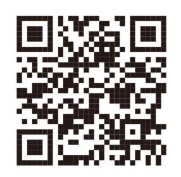 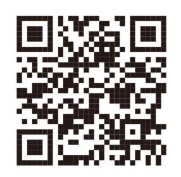 　　< 事務局 >	  電話：０６-６２４２-８７２０　　　　        FAX：０６-６８８１-８１０３　　　　  E-mail：office@nature.or.jp 　　　                                                                                                2020-V2ジュニア会員申込書　　　　　　（ひとり　１枚）ジュニア会員申込書　　　　　　（ひとり　１枚）ジュニア会員申込書　　　　　　（ひとり　１枚）ジュニア会員申込書　　　　　　（ひとり　１枚）氏名（年令・学年）　　（ふりがな　　　　　　　　　　　　　　　） 　　　　　　　（　　　　　　才）小学　　年生 ・ 中学　　年生・未就学 （ふりがな　　　　　　　　　　　　　　　） 　　　　　　　（　　　　　　才）小学　　年生 ・ 中学　　年生・未就学 （ふりがな　　　　　　　　　　　　　　　） 　　　　　　　（　　　　　　才）小学　　年生 ・ 中学　　年生・未就学 保護者氏名（ふりがな　　　　　　　　　　　　　　　）　　　　　保護者が会員のときは会員種別　　　　　　　　　　　　　　　　　　　　　　　　　　（　正会員　・ 協力会員　）（ふりがな　　　　　　　　　　　　　　　）　　　　　保護者が会員のときは会員種別　　　　　　　　　　　　　　　　　　　　　　　　　　（　正会員　・ 協力会員　）（ふりがな　　　　　　　　　　　　　　　）　　　　　保護者が会員のときは会員種別　　　　　　　　　　　　　　　　　　　　　　　　　　（　正会員　・ 協力会員　）住所（〒　　-　　　）（〒　　-　　　）（〒　　-　　　）電話番号自宅　　　　-　　　　　-　　　　　　　、携帯　　　　　-　　　　　-自宅　　　　-　　　　　-　　　　　　　、携帯　　　　　-　　　　　-自宅　　　　-　　　　　-　　　　　　　、携帯　　　　　-　　　　　-保護者Ｅ-Mail　　　　　　　　　　　　　 ＠　　　　　　　　　　　　　 ＠　　　　　　　　　　　　　 ＠納入方法現金500円振込  公社 大阪自然環境保全協会ゆうちょ口座番号 00990-４-5567PayPay決済 （受付でコード確認） 　　　　　　　　　　　 番号 下5桁　